VOCABULARYSchool subjectsArte y diseñoInglés:Francés:Geografía:Historia:Tecnología de la información:Literatura:Matemáticas:Música:Educación Física:Ciencias:
Daily routinesLevantarse:Ducharse:Vestirse:Tocar el piano:Empezar la escuala:Finalizar la escuela:Hacer los deberes:Cenar:Limpiar la habitación:Ir a la cama:GRAMMAR                          Questions with the verb to be:     Where	are	you	from?Questions with the verb to have: Where   have 	you 	got 	a cat?Questions with the verb not to be: Where do you study English?¿Cuántos años tienes?¿Cuál es tu nombre?¿Qué día es hoy?¿De donde eres?¿Cuáles son tus hobbies?¿Cuándo es el cumpleaños de tu madre?¿Quién es tu mejor amigo?¿Qué asignaturas te gustan?¿Cuántos bolígrafos tiene él?¿Estudia inglés (el)?¿Quién soy yo?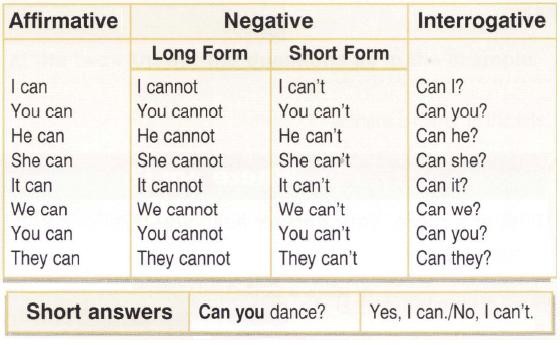 Remake the sentence with can Karen      meet      .      can't      her      Walter      friend    the      ?      visit      Can      Jacksons      England    ride      his      John      new      .      can      bike Adverbs of frequency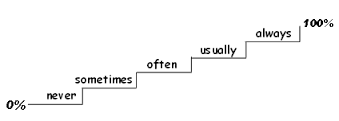 How often do you…? Put the adverb of frequency on the right place. 1. He listens to the radio. (often) _____________________________ 2. They read a book. (sometimes) _____________________________ 3. Pete gets angry. (never) _____________________________ 4. Tom is very friendly. (usually) _____________________________ 5. I take sugar in my coffee. (sometimes) _____________________________ 6. Ramon is hungry. (often) _____________________________ 7. My grandmother goes for a walk in the evening. (always) _____________________________ 8. Walter helps his father in the kitchen. (usually) _____________________________ 9. They watch TV in the afternoon. (never) _____________________________ 10. Christine smokes after dinner. (always) _____________________________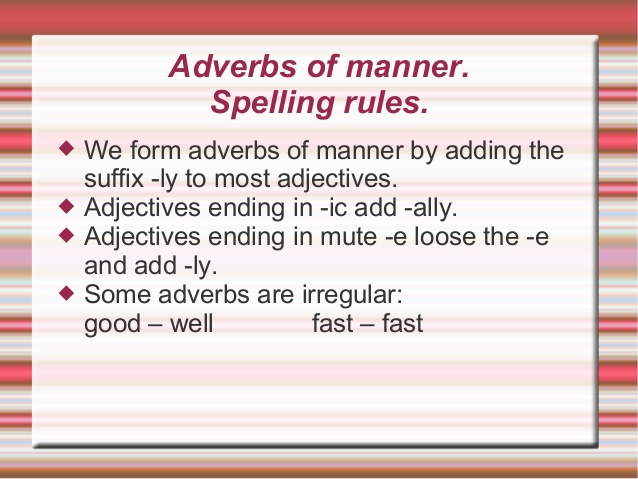 Adverbs of mannernice - loud -sad -quick -happy -beautiful -slow -angry -easy -hungry -quiet -careful -Fill in the correct form of the adverb:Remember: good – well; hard – hard; fast – fast; late - late Embarrassed Smile Big smileAnna was singing  .(beautiful)Don’t eat your lunch so . (fast) It’s not healthy.Albrecht Dürer painted  . (beautiful)Mr Hill drives  . (careless)She did  in her exams. (good)I opened the door  . (quiet)Bruce ate dinner  . (fast)George was shouting  . (angry)Brad runs  . (slow)The students worked  for the test. (hard)The boys won  . (easy)Tim didn’t do very  in his exam. (good)Listen  before you answer my questions. (careful)The boat sank. The people shouted for help  . (loud)The little child crossed the street  . (safe)“Excuse me, madam, may I sit here?” the boy asked  . (polite)Jenny plays the piano  . (good)My boss came  into my office. (direct)They  left the theatre. (quick)He always comes  because he hasn’t got a watch. (late)She waited in front of the hospital  . (patient)The boy was hungry – he was eating  . (greedy)Babs lost her doll. She went home  . (sad)Write a negative sentence with can:  .  Write a question with can:  ?